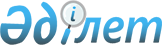 Об утверждении Правил реализации арестованного имущества, в том числе на торгах в форме электронного аукционаПриказ Министра юстиции Республики Казахстан от 20 февраля 2015 года № 100. Зарегистрирован в Министерстве юстиции Республики Казахстан 24 февраля 2015 года № 10321.
      В соответствии с пунктом 4 статьи 74 Закона Республики Казахстан от 2 апреля 2010 года "Об исполнительном производстве и статусе судебных исполнителей", ПРИКАЗЫВАЮ:
      1. Утвердить Правила реализации арестованного имущества, в том числе на торгах в форме электронного аукциона, согласно приложению 1 к настоящему приказу.
      2. Департаменту по исполнению судебных актов Министерства юстиции Республики Казахстан обеспечить:
      1) государственную регистрацию настоящего приказа и его официальное опубликование в информационно-правовой системе "Әділет" и в периодических печатных изданиях;
      2) размещение настоящего приказа на официальном интернет-ресурсе Министерства юстиции Республики Казахстан.
      3. Контроль за исполнением настоящего приказа возложить на Заместителя Министра юстиции Әбдірайым Б.Ж.
      4. Признать утратившими силу некоторые приказы Министра юстиции Республики Казахстан, согласно приложению 2 к настоящему приказу.
      5. Настоящий приказ вводится в действие по истечении десяти календарных дней после дня его первого официального опубликования.  Правила
реализации арестованного имущества, в том числе
на торгах в форме электронного аукциона
Глава 1. Общие положения
      Сноска. Заголовок главы 1 в редакции приказа Министра юстиции РК от 21.09.2018 № 1429 (вводится в действие с 01.01.2019).
      1. Правила реализации арестованного имущества, в том числе на торгах в форме электронного аукциона (далее - Правила) устанавливают порядок реализации арестованного имущества, не урегулированные Законом Республики Казахстан от 2 апреля 2010 года "Об исполнительном производстве и статусе судебных исполнителей".
      2. В настоящих Правилах используются следующие понятия:
      1) единая электронная торговая площадка (далее - ЕЭТП) - информационная система, совокупность баз данных, технических, программных, телекоммуникационных и других средств, обеспечивающих возможность ввода, хранения и обработки информации, необходимой для проведения электронного аукциона, предоставляющая единую общедоступную точку доступа участникам электронного аукциона;
      2) оператор ЕЭТП - организация, предоставляющая услуги по реализации имущества;
      3) Е-юридическая помощь - информационная система, предназначенная для автоматизации адвокатской деятельности и деятельности юридических консультантов;
      4) лот - имущество должника или третьего лица состоящее из одного предмета, либо комплекс однородных предметов, либо комплекс предметов, реализуемое на аукционе;
      5) уполномоченный орган - государственный орган, осуществляющий реализацию государственной политики и государственное регулирование деятельности в сфере обеспечения исполнения исполнительных документов;
      6) объявление - информация о предстоящей реализации имущества на ЕЭТП;
      7) электронный аукцион - способ электронных торгов в форме аукциона, при котором арестованное имущество реализуется с использованием единой электронной торговой площадки на основе равного доступа к ним всех потенциальных покупателей;
      8) участник электронного аукциона - физическое или юридическое лицо, соответствующее установленным требованиям и надлежаще оформившее заявку;
      9) победитель электронного аукциона - участник электронного аукциона, подтвердивший объявленную цену лота и выполнивший условия проведения электронного аукциона;
      10) технический сбой электронной торговой площадки - технические неполадки электронной торговой площадки, исключающие возможность участия в процедуре электронного аукциона хотя бы одного участника и/или исключающие техническую возможность выполнять обслуживание проведения электронного аукциона работникам оператора электронной площадки;
      11) электронная цифровая подпись (далее - ЭЦП) - набор электронных цифровых символов, созданный средствами электронной цифровой подписи и подтверждающий достоверность электронного документа, его принадлежность и неизменность содержания.
      Сноска. Пункт 2 в редакции приказа Министра юстиции РК от 21.09.2018 № 1429 (вводится в действие с 01.01.2019).

  Глава 2. Реализация ценных бумаг
      Сноска. Заголовок главы 2 в редакции приказа Министра юстиции РК от 21.09.2018 № 1429 (вводится в действие с 01.01.2019).
      3. Реализация ценных бумаг производится через профессиональных участников рынка ценных бумаг, имеющих соответствующую лицензию на право осуществления брокерской и дилерской деятельности на рынке ценных бумаг (далее – профессиональный участник).
      4. О реализации ценных бумаг через профессиональных участников судебный исполнитель выносит постановление.
      5. Профессиональные участники реализуют ценные бумаги в соответствии с требованиями законодательства Республики Казахстан о рынке ценных бумаг. Глава 3. Комиссионная продажа арестованного имущества
      Сноска. Заголовок главы 3 в редакции приказа Министра юстиции РК от 21.09.2018 № 1429 (вводится в действие с 01.01.2019).
      6. Продажа арестованного скоропортящегося имущества (далее - имущество) осуществляется на комиссионных началах через субъектов торговой деятельности.
      7. Решение о выставлении имущества на продажу на комиссионных началах принимает судебный исполнитель, о чем выносит соответствующее постановление.
      8. Передача имущества на продажу субъекту торговой деятельности производится актом приема-передачи. Глава 4. Подготовка к проведению электронного аукциона
      Сноска. Заголовок главы 4 в редакции приказа Министра юстиции РК от 21.09.2018 № 1429 (вводится в действие с 01.01.2019).
      9. Исключен приказом Министра юстиции РК от 05.05.2015 № 256 (вводится в действие после дня его первого официального опубликования).
      10. Исключен приказом Министра юстиции РК от 05.05.2015 № 256 (вводится в действие после дня его первого официального опубликования).
      11. Исключен приказом Министра юстиции РК от 05.05.2015 № 256 (вводится в действие после дня его первого официального опубликования).
      12. Исключен приказом Министра юстиции РК от 05.05.2015 № 256 (вводится в действие после дня его первого официального опубликования).
      13. Исключен приказом Министра юстиции РК от 05.05.2015 № 256 (вводится в действие после дня его первого официального опубликования).
      14. Решение о выставлении арестованного имущества на электронный аукцион принимает судебный исполнитель, о чем выносит соответствующее постановление.
      15. Арестованное имущество не выставляется на электронный аукцион без надлежащего уведомления или ознакомления должника и взыскателя о произведенной оценке и предоставления им десяти календарных дней для обжалования результатов оценки. Исчисление указанного срока начинается со дня уведомления или ознакомления должника и взыскателя о произведенной оценке. Исключение составляют случаи нахождения должника в розыске, что не является препятствием для обращения взыскания на его имущество.
      16. Выставление имущества на электронный аукцион судебным исполнителем производится путем направления на ЕЭТП заявки посредством автоматизированной информационной системы по исполнительному производству с приложением копии исполнительного документа, постановления о выставлении имущества на реализацию, документов, подтверждающих надлежащее уведомление или ознакомление должника и взыскателя с оценкой имущества.
      16-1. Заявка направленная судебным исполнителем на ЕЭТП автоматически формируется в форме объявления о предстоящем электронном аукционе.
      Сноска. Правила дополнены пунктом 16-1 в соответствии с приказом Министра юстиции РК от 18.01.2017 № 48 (вводится в действие по истечении десяти календарных дней после дня его первого официального опубликования).


       16-2. Ответственным за выставление на электронный аукцион арестованного имущества, а также за полноту и достоверность предоставленных данных в заявке на реализацию имущества является судебный исполнитель.
      Сноска. Правила дополнены пунктом 16-2 в соответствии с приказом Министра юстиции РК от 18.01.2017 № 48 (вводится в действие по истечении десяти календарных дней после дня его первого официального опубликования).


      17. Объявление о предстоящем электронном аукционе публикуется на ЕЭТП не позднее, чем за десять календарных дней до проведения аукциона. Одновременно с этим объявление размещается на интернет-ресурсах по продаже движимого и недвижимого имущества.
      Сноска. Пункт 17 в редакции приказа Министра юстиции РК от 21.09.2018 № 1429 (вводится в действие с 01.01.2019).


      18. Объявление о предстоящем электронном аукционе содержит следующие сведения:
      1) дата и время электронного аукциона;
      2) наименование лота;
      3) стартовая цена (стоимость) лота с отражением средней рыночной стоимости имущества;
      4) размер гарантийного взноса для участия в электронном аукционе и реквизиты банковского счета оператора ЕЭТП, на который должен быть перечислен гарантийный взнос;
      5) сроки приема заявок;
      6) телефон и адрес оператора ЕЭТП, судебного исполнителя;
      7) отчет об оценке имущества с фотографиями объекта реализации.
      Сноска. Пункт 18 в редакции приказа Министра юстиции РК от 21.09.2018 № 1429 (вводится в действие с 01.01.2019).


       19. После публикации объявления о проведении электронного аукциона ЕЭТП обеспечивает свободный доступ всем желающим к информации по лоту и информации, регламентирующей деятельность ЕЭТП. Глава 5. Условия участия в электронном аукционе и регистрация
участников
      Сноска. Заголовок главы 5 в редакции приказа Министра юстиции РК от 21.09.2018 № 1429 (вводится в действие с 01.01.2019).
      20. Лицо, становится участником электронного аукциона с момента поступления заявки на ЕЭТП.
      Сноска. Пункт 20 в редакции приказа Министра юстиции РК от 18.01.2017 № 48 (вводится в действие по истечении десяти календарных дней после дня его первого официального опубликования).


      20-1. В электронном аукционе в качестве покупателей не могут принимать участие лица, указанные в пункте 2 статьи 80 Закона.
      Сноска. Правила дополнены пунктом 20-1 в соответствии с приказом Министра юстиции РК от 02.03.2022 № 177 (вводится в действие по истечении десяти календарных дней после дня его первого официального опубликования).


      20-2. Перед началом электронного аукциона участники подписывают уведомление с помощью ЭЦП.
      Сноска. Правила дополнены пунктом 20-2 в соответствии с приказом Министра юстиции РК от 02.03.2022 № 177 (вводится в действие по истечении десяти календарных дней после дня его первого официального опубликования).


      21. Регистрация заявок участников электронного аукциона осуществляется на веб-портале ЕЭТП со дня публикации оповещения о предстоящем аукционе и завершается за двадцать четыре часа до начала аукциона. Заявки, поступившие по истечении срока их приема и регистрации, не рассматриваются.
      22. Для регистрации в качестве участника электронного аукциона необходимо на веб-портале ЕЭТП зарегистрировать электронную заявку по форме, согласно приложению 1 к настоящим Правилам, подписанную ЭЦП участника, с приложением электронной копии платежного документа, подтверждающего перечисления участником электронного аукциона гарантийного взноса.
      23. Гарантийный взнос для участия в электронном аукционе устанавливается в размере пяти процентов от оценочной стоимости имущества и вносится участником электронного аукциона на банковский счет оператора ЕЭТП.
      Сноска. Пункт 23 - в редакции приказа Министра юстиции РК от 02.03.2022 № 177 (вводится в действие по истечении десяти календарных дней после дня его первого официального опубликования).


      24. Участником, гарантийный взнос может быть оставлен на банковском счете оператора ЕЭТП и использован для участия в очередных электронных аукционах в течение одного месяца.
      При недостаточности размера гарантийного взноса, находящегося на банковском счету оператора ЕЭТП, участник производит оплату недостающей суммы гарантийного взноса.
      Возврат гарантийного взноса оператором ЕЭТП осуществляется в течение одного рабочего дня с момента подтверждения участником заявки о возврате гарантийного взноса, которая формируется после окончания аукциона либо путем последующей подачи заявки о возврате гарантийного взноса.
      Гарантийный взнос возвращается участнику на банковский счет, указанный в заявке.
      В случае, если участником в течение одного месяца гарантийный взнос не был использован, оператор ЕЭТП в течение одного рабочего дня с момента истечения установленного срока возвращает гарантийный взнос участнику на банковский счет, указанный в заявке.
      Сноска. Пункт 24 в редакции приказа Министра юстиции РК от 26.06.2019 № 346 (вводится в действие по истечении десяти календарных дней после дня его официального опубликования).


      25. Участник электронного аукциона вправе отозвать электронную заявку на участие в электронном аукционе по форме согласно приложению 2 к настоящим Правилам не позднее, чем за двадцать четыре часа до начала аукциона.
      26. Действия, выполненные на ЕЭТП посредством ЭЦП, считаются произведенными от имени участника электронного аукциона.
      27. Сведения об участнике электронного аукциона содержатся в личном кабинете участника.
      Сноска. Пункт 27 в редакции приказа Министра юстиции РК от 18.01.2017 № 48 (вводится в действие по истечении десяти календарных дней после дня его первого официального опубликования).


       28. Если отсутствуют сведения о лице в качестве участника электронного аукциона, заявка на ЕЭТП направляется повторно, но не позднее двадцати четырех часов до начала аукциона.
      Сноска. Пункт 28 в редакции приказа Министра юстиции РК от 18.01.2017 № 48 (вводится в действие по истечении десяти календарных дней после дня его первого официального опубликования).


       29. Лицо, не признается участником электронного аукциона, если:
      1) отсутствует платежный документ, подтверждающий перечисление пятипроцентного гарантийного взноса;
      2) заявка подана после установленного срока принятия заявок на участие в электронном аукционе.
      Сноска. Пункт 29 в редакции приказа Министра юстиции РК от 18.01.2017 № 48 (вводится в действие по истечении десяти календарных дней после дня его первого официального опубликования).


       30. Реестр участников электронного аукциона ведется оператором ЕЭТП в электронном формате и содержит следующие сведения:
      1) список лиц, участвующих в электронном аукционе с указанием заявки, лота, фамилии, имени, отчества (при его наличии) либо наименование юридического лица;
      2) список отозванных заявок на лот с указанием фамилии, имени, отчества (при его наличии) либо наименование юридического лица. 
      В реестре участников аукционов также указываются следующие сведения: идентификационный код участника электронного аукциона, наименование и номер лота, на который подана заявка, дата и время приема заявок.
      Сноска. Пункт 30 в редакции приказа Министра юстиции РК от 18.01.2017 № 48 (вводится в действие по истечении десяти календарных дней после дня его первого официального опубликования).


       30-1. Сведения об электронном аукционе по письменному запросу физических и юридических лиц, предоставляются оператором ЕЭТП в соответствии с законодательством Республики Казахстан.
      Сноска. Правила дополнены пунктом 30-1 в соответствии с приказом Министра юстиции РК от 18.01.2017 № 48 (вводится в действие по истечении десяти календарных дней после дня его первого официального опубликования).


       31. Оператор ЕЭТП принимает меры по обеспечению сохранности заявок и прилагаемых к ним документов, а также их конфиденциальности. Глава 6. Порядок проведения электронного аукциона
      Сноска. Заголовок главы 6 в редакции приказа Министра юстиции РК от 21.09.2018 № 1429 (вводится в действие с 01.01.2019).
      32. Электронный аукцион проводится при наличии заявок на участие в торгах от двух и более зарегистрированных участников, находящихся в онлайн режиме на повышение стоимости имущества, а в случае отсутствия заявок аукцион признается несостоявшимся.
      Сноска. Пункт 32 - в редакции приказа Министра юстиции РК от 02.03.2022 № 177 (вводится в действие по истечении десяти календарных дней после дня его первого официального опубликования).


      32-1. В случае, если на момент начала электронного аукциона в онлайн режиме будет находиться менее двух участников или ни одна из объявленных цен лота участниками электронного аукциона не подтверждена, аукцион признается несостоявшимся. При этом электронный аукцион прекращается с автоматическим формированием протокола об итогах электронного аукциона.
      Сноска. Правила дополнены пунктом 32-1 в соответствии с приказом Министра юстиции РК от 02.03.2022 № 177 (вводится в действие по истечении десяти календарных дней после дня его первого официального опубликования).


      33. Имущество выставляется на электронный аукцион с установленным шагом 3 процента от оценочной стоимости.
      34. Электронный аукцион начинается с запроса от участников аукциона предложений о цене лота, увеличенной на один шаг от его стартовой цены.
      35. В случае если один из участников аукциона в течение пяти минут с начала запроса предложений подтвердит увеличенную на установленный шаг цену лота, время для подтверждения следующего предложения о цене лота продлевается на пять минут.
      36. Если в течение пяти минут с момента последнего подтвержденного предложения, следующее предложение об увеличении цены лота не будет подтверждено ни одним из участников, электронный аукцион завершается с автоматическим формированием протокола об итогах аукциона. Победителем электронного аукциона признается участник, подтвердивший предложение о цене лота последним.
      37. Если в течение пяти минут с начала электронного аукциона ни один из участников электронного аукциона путем поддержания заранее установленного шага торгов не повысит стоимость имущества, то аукцион признается несостоявшимся.
      Сноска. Пункт 37 - в редакции приказа Министра юстиции РК от 02.03.2022 № 177 (вводится в действие по истечении десяти календарных дней после дня его первого официального опубликования).


      37-1. В случае признания аукциона несостоявшимся и отказа взыскателя оставить за собой имущество судебный исполнитель по истечении десяти рабочих дней со дня проведения первого аукциона назначает повторный аукцион методом понижения цены.
      Сноска. Правила дополнены пунктом 37-1 в соответствии с приказом Министра юстиции РК от 02.03.2022 № 177 (вводится в действие по истечении десяти календарных дней после дня его первого официального опубликования).


      37-2. Повторный электронный аукцион начинается с запроса от участников аукциона предложений о цене лота, сниженной на один шаг от его стартовой цены.
      Сноска. Правила дополнены пунктом 37-2 в соответствии с приказом Министра юстиции РК от 02.03.2022 № 177 (вводится в действие по истечении десяти календарных дней после дня его первого официального опубликования).


      38. В случае если в течение пяти минут с начала запроса предложений ни один из участников не подтвердит своего согласия о приобретении лота, цена лота продолжает понижаться на установленную величину шага, а время для подтверждения согласия участников аукциона продлевается на следующие пять минут. При этом первоначальная цена реализуемого имущества понижается с установленным шагом до момента, когда один из участников согласится купить имущество по объявленной цене, которая не должна быть ниже пятидесяти процентов, а в отношении недвижимого имущества не ниже семидесяти пяти процентов от оценочной стоимости имущества, выставленного на электронный аукцион.
      Сноска. Пункт 38 - в редакции приказа Министра юстиции РК от 02.03.2022 № 177 (вводится в действие по истечении десяти календарных дней после дня его первого официального опубликования).


      38-1. При подтверждении объявленной цены лота одним из участников он признается победителем аукциона, и электронный аукцион завершается с автоматическим формированием протокола об итогах электронного аукциона.
      Сноска. Правила дополнены пунктом 38-1 в соответствии с приказом Первого заместителя Премьер-Министра РК – Министра финансов РК от 28.06.2019 № 346 (вводится в действие по истечении десяти календарных дней после дня его первого официального опубликования).


      38-2. Если в ходе электронного аукциона методом понижения стоимости цены лота, в течение пяти минут с начала понижения цены лота на один шаг двое или более участников подтвердили предложенную цену лота, то победителем аукциона признается участник, подтвердивший объявленную цену лота методом понижения первым, и электронный аукцион завершается автоматическим формированием протокола об итогах электронного аукциона.
      Сноска. Правила дополнены пунктом 38-2 в соответствии с приказом Первого заместителя Премьер-Министра РК – Министра финансов РК от 28.06.2019 № 346 (вводится в действие по истечении десяти календарных дней после дня его первого официального опубликования); в редакции приказа Министра юстиции РК от 02.03.2022 № 177 (вводится в действие по истечении десяти календарных дней после дня его первого официального опубликования).


      39. Протокол об итогах электронного аукциона отображает пошаговую историю проведенного аукциона, с указанием наименования каждого участника аукциона, предложенной ими цены, а также времени подписания предложенной цены лота ЭЦП каждым участником.
      Выписка из протокола об итогах электронного аукциона по форме, согласно приложению 2-1 к настоящим Правилам, подлежит опубликованию для общего доступа на веб-портале ЕЭТП.
      В случае реализации имущества по цене ниже от стартовой цены лота на двадцать и более процентов, об этом делается соответствующая отметка в примечании протокола с выделением текста на красном фоне.
      Сноска. Пункт 39 - в редакции приказа Министра юстиции РК от 02.03.2022 № 177 (вводится в действие по истечении десяти календарных дней после дня его первого официального опубликования).

      40. Исключен приказом Министра юстиции РК от 02.03.2022 № 177 (вводится в действие по истечении десяти календарных дней после дня его первого официального опубликования).


      41. Оплата приобретенного имущества победителем электронного аукциона производится в течение пяти рабочих дней после утверждения итогов электронного аукциона путем перечисления денег на контрольный счет наличности территориального органа юстиции или текущий счет частного судебного исполнителя.
      Перечисление гарантийного взноса победителя аукциона оператором ЕЭТП производится в течение двадцати четырех часов на контрольный счет наличности территориального органа юстиции или текущий счет частного судебного исполнителя.
      42. Если победитель в установленный срок не оплатил стоимость приобретенного имущества, его гарантийный взнос не возвращается. Гарантийный взнос участников не возвращается в том случае, если участник не имел права участвовать в электронном аукционе.
      43. При признании электронного аукциона несостоявшимся взыскатель вправе оставить за собой имущество по стоимости оценки, путем подачи заявления судебному исполнителю, в течение пяти рабочих дней от даты признания аукциона несостоявшимся. Отсутствие заявления взыскателя об оставлении за собой имущества в течение указанного срока признается отказом взыскателя от принятия имущества.
      44. В рамках исполнительного производства процедура реализации арестованного имущества путем проведения электронного аукциона проводится не более двух раз.
      Сноска. Пункт 44 в редакции приказа Министра юстиции РК от 18.01.2017 № 48 (вводится в действие по истечении десяти календарных дней после дня его первого официального опубликования).


       45. При передаче взыскателю имущества взыскатель из стоимости принимаемого имущества возмещает сумму расходов по совершению исполнительных действий и сумму оплаты деятельности частного судебного исполнителя, соразмерно переданной стоимости имущества в течение пяти рабочих дней.
      46. При отказе взыскателя от принятия имущества судебный исполнитель назначает процедуру электронного аукциона, путем повторного размещения соответствующей заявки на ЕЭТП, с момента отказа взыскателя от оставления за собой имущества.
      47. По итогам электронного аукциона оформляется протокол об итогах электронного аукциона по форме согласно приложению 3 к настоящим Правилам, который подписывается посредством ЭЦП победителем аукциона, судебным исполнителем и оператором ЕЭТП. Протокол об итогах состоявшегося аукциона является основанием для заключения договора купли-продажи.
      48. По результатам электронного аукциона после оплаты стоимости приобретенного имущества заключается договор купли-продажи между судебным исполнителем и покупателем имущества на аукционе.
      Указанный договор является основанием для регистрации покупателем права собственности (перехода права собственности) на полученное им имущество в государственных органах.
      49. При возникновении в ходе электронного аукциона технического сбоя ЕЭТП, оператор ЕЭТП фиксирует факт наличия технического сбоя ЕЭТП и уведомляет об этом всех участников.
      50. В случае факта технического сбоя ЕЭТП, препятствующего проведению электронного аукциона или процедуры проведения аукциона, оператор ЕЭТП переносит аукцион на один из последующих трех рабочих дней после дня исправления технического сбоя с предварительным уведомлением участников о дате и времени продолжения данного аукциона.
      51. Если участник электронного аукциона не может войти на ЕЭТП ввиду отсутствия выхода в интернет либо по другим, не зависящим от ЕЭТП причинам, то аукцион может состояться без его участия, если на ЕЭТП в онлайн режиме участвуют не менее двух участников. 
      51-1. Исключен приказом Министра юстиции РК от 18.01.2017  № 48(вводится в действие по истечении десяти календарных дней после дня его первого официального опубликования). Глава 7. Заключительное положение
      Сноска. Заголовок главы 7 в редакции приказа Министра юстиции РК от 21.09.2018 № 1429 (вводится в действие с 01.01.2019).
      52. Имущество, на реализацию которого требуется разрешительные и уведомительные документы (лицензия и т.д.) судебный исполнитель реализует в соответствии с законодательством через участников торговой деятельности, имеющих соответствующие разрешения. 
      Форма ЭЛЕКТРОННАЯ ЗАЯВКА
на участие в электронном аукционе
      1. ____________________________________________________________
      ________________________________
       (для юридического лица - полное наименование, юридический адрес,
      банковские реквизиты; для физического лица - Ф.И.О., адрес
      проживания) (далее - участник), ознакомившись с оповещением о
      проведении электронного аукциона по продаже: 
      ознакомившись с Правилами реализации арестованного имущества, в
      том числе на торгах в форме электронного аукциона, утвержденные
      приказом Министра юстиции Республики Казахстан от "____" ______ 2015
      года (далее - Правила), просит принять настоящую заявку на участие в
      электронном аукционе, которое состоится "__" ____________ года в ____
      час. ___ мин. на интернет-ресурсе _________.
      2. Подавая настоящую заявку на участие в электронном аукционе,
      участник соглашается с условиями проведения электронного аукциона,
      содержащиеся в Правилах.
      3. В случае признания участника победителем электронного
      аукциона, согласен (-на):
      подписать протокол об итогах электронного аукциона;
      заключить Договор купли-продажи имущества, в срок,
      установленный Правилами;
      оплатить покупную стоимость лота, в порядке и сроки,
      установленные Правилами.
      4. Участник осведомлен о том, что выставленное на электронный
      аукцион имущество продается на основании заявки судебного исполнителя
      о выставлении на торги арестованного имущества и согласен с тем, что
      ЕЭТП не несет ответственности за ущерб, который причинен участнику
      отменой электронного аукциона или снятием с электронного аукциона
      имущества (лота) либо его части судебными исполнителями по
      основаниям, предусмотренным действующим законодательством Республики
      Казахстан.
      5. Банковские реквизиты участника для возврата гарантийного
      взноса:
      _____________________________________________________________________
      _________________________________________
      _____________________________________________________________________
      _________________________________________
      _____________________________________________________________________
      _________________________________________
      Приложение:
      1. Электронная (сканированная) копия платежного документа,
      подтверждающего перечисление участником суммы гарантийного взноса на
      банковские реквизиты, указанные в оповещении о проведении торгов.
      Дата _______________________
      ЭЦП участника ______________
      Форма Отзыв электронной заявки
на участие в электронном аукционе
      Настоящим _______________________________________________ (для
      юридического лица - полное наименование, юридический адрес,
      банковские реквизиты; для физического лица - Ф.И.О. (при его
      наличии), адрес проживания), отзывает свою заявку на участие в
      электронном аукционе по лоту _____, назначенного на ________ (дата
      проведения электронного аукциона).
      Дата __________________
      ЭЦП участника _________                    Выписка из протокола об итогах электронного аукциона
      Сноска. Правила дополнены приложением 2-1 в соответствии с приказом Министра юстиции РК от 21.09.2018 № 1429 (вводится в действие с 01.01.2019).
      __________________                                     "__" _______ 20___ года (место проведения)                                           "__" часов "__" минут
      Лот № ________________________________________________________________________                         (краткое описание имущества),принадлежащий должнику, третьему лицу __________________________________________;                                           (фамилия, имя, отчество (при его наличии),                                           место жительства, либо наименование и                                     место расположения должника, третьего лица)выставленный на торги судебным исполнителем _____________________________________;                                           (фамилия, имя, отчество (при его наличии)                                           судебного исполнителя)на основании исполнительного документа _________________________________________ о_______________________________________________________________________________;             (содержание требований исполнительного документа)арестованный на основании постановления судебного исполнителя от "_____" __________________ 20 ___ годанаходящийся по адресу: ______________ продан по цене ___________________ (__________)тенге (стартовая цена_______________ (__________) тенге*.Результаты проведения аукциона: ______________________________.Размер гарантийного взноса, внесенный победителем: ____ (______) тенге.Победитель электронного аукциона, не внесший на контрольный счет наличноститерриториального органа юстиции или текущий счет частного судебного исполнителя втечение пяти рабочих дней со дня проведения электронного аукциона покупную стоимостьлота, лишается права дальнейшего участия в электронном аукционе по данному лоту.Победитель электронного аукциона _______________________________ (ЭЦП)Судебный исполнитель ___________________________________________ (ЭЦП)Оператор ЕЭТП __________________________________________________ (ЭЦП)       *Примечание: Указывается если имущество реализовано по цене ниже от стартовой стоимости имущества на двадцать и более процентов. Протокол об итогах электронного аукциона
      Сноска. Приложение 3 - в редакции приказа Министра юстиции РК от 02.03.2022 № 177 (вводится в действие по истечении десяти календарных дней после дня его первого официального опубликования).
      ____________ "__" _______ 20___ года (место проведения) "__" часов "__" минут
      Лот № _________________________________________________________________ (краткое описание имущества),принадлежащий должнику, третьему лицу_______________________________________________________________________;(фамилия, имя, отчество (при его наличии), место жительства, либо наименованиеи место расположения должника, третьего лица)выставленный на торги судебным исполнителем_______________________________________________________________________;(фамилия, имя, отчество (при его наличии) судебного исполнителя)на основании исполнительного документа __________________________________о _____________________________________________________________________; (содержание требований исполнительного документа)арестованный на основании постановления судебного исполнителяот "_" ____ 20___ года находящийся по адресу: ______________ проданпо цене ________ (______) тенге (стартовая цена ___________ (__________) тенге.Участники аукциона с указанием предложенной цены и времени подписанияпредложенной цены лота электронной цифровой подписью (далее - ЭЦП):1. (физическое лицо - фамилия, имя, отчество (при его наличии), адрес, ИИН/юридическое лицо - полное наименование, адрес, БИН _______________________,предложенная цена лота _________________________ (_________________) тенге,время подписания предложенной цены лота ЭЦП "_" часов "_" минут "___" секунд.2. _____________________________________________________________________;3. _____________________________________________________________________.Результаты проведения аукциона: __________________________________________.Победителем электронного аукциона признан:_______________________________________________________________________,(полное наименование юридического лица, для физического лица - фамилия, имя,отчество (при его наличии)адрес __________________________________________________________________,ИИН/БИН ______________________________________________________________.Размер гарантийного взноса, внесенный победителем: ______ (___________) тенге.Победитель электронного аукциона, не внесший на контрольный счет наличноститерриториального органа юстиции или текущий счет частного судебного исполнителяв течение пяти рабочих дней со дня проведения электронного аукциона покупнуюстоимость лота, лишается права дальнейшего участия в электронном аукционепо данному лоту.Победитель электронного аукциона ________________________________ (ЭЦП)Судебный исполнитель ___________________________________________ (ЭЦП)Оператор ЕЭТП _________________________________________________ (ЭЦП)
      Признать утратившими силу следующие приказы Министра юстиции Республики Казахстан:
      1) Приказ и.о. Министра юстиции Республики Казахстан от 3 ноября 2010 года № 308 "Об утверждении Правил реализации арестованного имущества при исполнении исполнительных документов" (Зарегистрирован в Министерстве юстиции Республики Казахстан 9 ноября 2010 года № 6630, опубликован: "Казахстанская правда" от 26 ноября 2010 года, № 321-322 (26382-26383); "Официальная газета" от 24 декабря 2010 года, № 52 (522); "Егемен Қазақстан" 30 ноября 2010 года № 506-512 (26355).
      2) Приказ Министра юстиции Республики Казахстан от 20 апреля 2011 года № 153 "О внесении изменений и дополнений в приказ и.о. Министра юстиции Республики Казахстан от 3 ноября 2010 года № 308 "Об утверждении Правил реализации арестованного имущества при исполнении исполнительных документов" (Зарегистрирован в Министерстве юстиции Республики Казахстан 18 мая 2011 года № 6963, опубликован: "Казахстанская правда" от 22.02.2012 г., № 53 (26872).
      3) Приказ Министра юстиции Республики Казахстан от 13 июля 2011 года № 261 "Об утверждении Правил транспортировки, приема, учета, оценки, хранения и реализации драгоценных металлов, драгоценных камней и изделий из них, обращенных (поступивших) в собственность государства по отдельным основаниям" (Зарегистрирован в Министерстве юстиции Республики Казахстан 8 ноября 2011 года № 7289).
      4) Приказ Министра юстиции Республики Казахстан от 14 августа 2013 года № 272 "О внесении изменений в приказ и.о. Министра юстиции Республики Казахстан от 3 ноября 2010 года № 308 "Об утверждении Правил реализации арестованного имущества при исполнении исполнительных документов" (Зарегистрирован в Министерстве юстиции Республики Казахстан 19 августа 2013 года № 8627, опубликован: "Казахстанская правда" от 11.09.2013 г. № 271 (27545); "Егемен Қазақстан" 11.09.2013 ж. № 209 (28148).
      5) Приказ Министра юстиции Республики Казахстан от 27 марта 2014 года № 126 "О внесении изменений и дополнений в приказ и.о. Министра юстиции Республики Казахстан от 3 ноября 2010 года № 308 "Об утверждении Правил реализации арестованного имущества при исполнении исполнительных документов" (Зарегистрирован в Министерстве юстиции Республики Казахстан 1 апреля 2014 года № 9289, опубликован в информационно-правовой системе "Әділет" от 7 апреля 2014 года).
      6) Приказ Министра юстиции Республики Казахстан от 27 марта 2014 года № 125 "Об утверждении Правил проведения торгов по реализации арестованного имущества в форме электронного аукциона" (Зарегистрирован в Министерстве юстиции Республики Казахстан 1 апреля 2014 года № 9290, опубликован в информационно-правовой системе "Әділет" от 7 апреля 2014 года). 
					© 2012. РГП на ПХВ «Институт законодательства и правовой информации Республики Казахстан» Министерства юстиции Республики Казахстан
				
Министр
Б. ИмашевПриложение 1
к приказу Министра юстиции
Республики Казахстан
от 20 февраля 2015 года № 100Приложение 1
к Правилам реализации
арестованного имущества,
в том числе на торгах
в форме электронного аукциона
п/п
лота
Наименование лота электронного аукциона
Дата проведения электронного аукциона
Реквизиты платежного документа о перечислении гарантийного взноса
1
2
3
4
5Приложение 2
к Правилам реализации
арестованного имущества,
в том числе на торгах
в форме электронного аукционаПриложение 2-1
к Правилам реализации
арестованного имущества,
в том числе на торгах
в форме электронного аукционаФормаПриложение 3
к Правилам реализации
арестованного имущества,
в том числе на торгах в форме
электронного аукционаФормаПриложение 2
к приказу Министра юстиции
Республики Казахстан
от 20 февраля 2015 года № 100